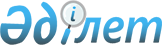 Об утверждении плана зарубежных командировок членов Коллегии Евразийской экономической комиссии, должностных лиц и сотрудников Евразийской экономической комиссии на второе полугодие 2019 г.Распоряжение Коллегии Евразийской экономической комиссии от 6 августа 2019 года № 134
      В соответствии с подпунктом 12 пункта 43 Положения о Евразийской экономической комиссии (приложение № 1 к Договору о Евразийском экономическом союзе от 29 мая 2014 года):
      1. Утвердить прилагаемый план зарубежных командировок членов Коллегии Евразийской экономической комиссии, должностных лиц и сотрудников Евразийской экономической комиссии на второе полугодие 2019 г.
      2. Настоящее распоряжение вступает в силу с даты его принятия.  ПЛАН 
зарубежных командировок членов Коллегии Евразийской экономической комиссии, должностных лиц и сотрудников Евразийской экономической комиссии на второе полугодие 2019 г.
					© 2012. РГП на ПХВ «Институт законодательства и правовой информации Республики Казахстан» Министерства юстиции Республики Казахстан
				
      Председатель Коллегии 
Евразийской экономической комиссии 

Т. Саркисян 
УТВЕРЖДЕН
распоряжением Коллегии
Евразийской экономической 
комиссии
от 6 августа 2019 г. № 134
Цель командирования (мероприятие)
Сроки командирования
Сроки командирования
Сроки командирования
Место назначения (страна)
РАЗДЕЛ 1. Блок Председателя Коллегии Саркисяна Т.С.
РАЗДЕЛ 1. Блок Председателя Коллегии Саркисяна Т.С.
РАЗДЕЛ 1. Блок Председателя Коллегии Саркисяна Т.С.
РАЗДЕЛ 1. Блок Председателя Коллегии Саркисяна Т.С.
РАЗДЕЛ 1. Блок Председателя Коллегии Саркисяна Т.С.
1. Встреча Председателя Коллегии с руководством Арабской Республики Египет
1. Встреча Председателя Коллегии с руководством Арабской Республики Египет
III квартал
Арабская Республика Египет
Арабская Республика Египет
2. Встреча Председателя Коллегии с руководством Исламской Республики Иран
2. Встреча Председателя Коллегии с руководством Исламской Республики Иран
III квартал
Исламская Республика Иран
Исламская Республика Иран
3. Встреча Председателя Коллегии с руководством Республики Молдова, участие

 в международном бизнес-форуме
3. Встреча Председателя Коллегии с руководством Республики Молдова, участие

 в международном бизнес-форуме
III квартал
Республика Молдова
Республика Молдова
4. Встреча Председателя Коллегии с руководством Республики Таджикистан
4. Встреча Председателя Коллегии с руководством Республики Таджикистан
III квартал
Республика Таджикистан
Республика Таджикистан
5. Рабочий визит Председателя Коллегии в Греческую Республику
5. Рабочий визит Председателя Коллегии в Греческую Республику
III квартал
Греческая Республика
Греческая Республика
6. Рабочий визит Председателя Коллегии в Китайскую Народную Республику
6. Рабочий визит Председателя Коллегии в Китайскую Народную Республику
III квартал
Китайская Народная Республика
Китайская Народная Республика
7. Рабочий визит Председателя Коллегии в Республику Индию
7. Рабочий визит Председателя Коллегии в Республику Индию
III квартал
Республика Индия
Республика Индия
8. Участие Председателя Коллегии в заседании Постоянного совета Организации по

 безопасности и сотрудничеству в Европе (ОБСЕ)
8. Участие Председателя Коллегии в заседании Постоянного совета Организации по

 безопасности и сотрудничеству в Европе (ОБСЕ)
III квартал
Австрийская Республика
Австрийская Республика
9. Участие в международных конференциях, конгрессах, семинарах и иных 

 мероприятиях
9. Участие в международных конференциях, конгрессах, семинарах и иных 

 мероприятиях
III квартал
Федеративная Республика Германия
Федеративная Республика Германия
10. Оказание правовой поддержки в рамках подписания меморандума о

 взаимопонимании между Евразийской экономической комиссией 

 и Европейской организацией публичного права
10. Оказание правовой поддержки в рамках подписания меморандума о

 взаимопонимании между Евразийской экономической комиссией 

 и Европейской организацией публичного права
III квартал
Греческая Республика
Греческая Республика
11. Протокольно-организационное обеспечение встречи Председателя Коллегии с

 руководством Арабской Республики Египет
11. Протокольно-организационное обеспечение встречи Председателя Коллегии с

 руководством Арабской Республики Египет
III квартал
Арабская Республика Египет
Арабская Республика Египет
12. Протокольно-организационное обеспечение встречи Председателя Коллегии с

 руководством Исламской Республики Иран
12. Протокольно-организационное обеспечение встречи Председателя Коллегии с

 руководством Исламской Республики Иран
III квартал
Исламская Республика Иран
Исламская Республика Иран
13. Протокольно-организационное обеспечение встречи Председателя Коллегии с

 руководством Республики Молдова и его участия в международном бизнес-форуме
13. Протокольно-организационное обеспечение встречи Председателя Коллегии с

 руководством Республики Молдова и его участия в международном бизнес-форуме
III квартал
Республика Молдова
Республика Молдова
14. Протокольно-организационное обеспечение встречи Председателя Коллегии с 

 руководством Республики Таджикистан
14. Протокольно-организационное обеспечение встречи Председателя Коллегии с 

 руководством Республики Таджикистан
III квартал
Республика Таджикистан
Республика Таджикистан
15. Протокольно-организационное обеспечение рабочего визита Председателя 

 Коллегии в Греческую Республику
15. Протокольно-организационное обеспечение рабочего визита Председателя 

 Коллегии в Греческую Республику
III квартал
Греческая Республика
Греческая Республика
16. Протокольно-организационное обеспечение рабочего визита Председателя

 Коллегии в Китайскую Народную Республику
16. Протокольно-организационное обеспечение рабочего визита Председателя

 Коллегии в Китайскую Народную Республику
III квартал
Китайская Народная Республика
Китайская Народная Республика
17. Протокольно-организационное обеспечение рабочего визита Председателя

 Коллегии в Республику Индию
17. Протокольно-организационное обеспечение рабочего визита Председателя

 Коллегии в Республику Индию
III квартал
Республика Индия
Республика Индия
18. Протокольно-организационное сопровождение участия Председателя Коллегии 

 в заседании Постоянного совета Организации по безопасности и сотрудничеству 

 в Европе (ОБСЕ)
18. Протокольно-организационное сопровождение участия Председателя Коллегии 

 в заседании Постоянного совета Организации по безопасности и сотрудничеству 

 в Европе (ОБСЕ)
III квартал
Австрийская Республика
Австрийская Республика
19. Протокольно-организационное сопровождение участия Председателя Коллегии

 в международных конференциях, конгрессах, семинарах и иных мероприятиях
19. Протокольно-организационное сопровождение участия Председателя Коллегии

 в международных конференциях, конгрессах, семинарах и иных мероприятиях
III квартал
Федеративная Республика Германия
Федеративная Республика Германия
20. Участие в Международной конференции "HR Summit"
20. Участие в Международной конференции "HR Summit"
III квартал
Ирландия
Ирландия
21. Участие в международных конференциях, конгрессах, семинарах и иных

 мероприятиях
21. Участие в международных конференциях, конгрессах, семинарах и иных

 мероприятиях
III квартал
Итальянская Республика
Итальянская Республика
22. Участие в международных конференциях, конгрессах, семинарах и иных

 мероприятиях
22. Участие в международных конференциях, конгрессах, семинарах и иных

 мероприятиях
III квартал
Республика Корея
Республика Корея
23. Встреча Председателя Коллегии с руководством Государства Израиль
23. Встреча Председателя Коллегии с руководством Государства Израиль
IV квартал
Государство Израиль
Государство Израиль
24. Встреча Председателя Коллегии с руководством Европейского союза
24. Встреча Председателя Коллегии с руководством Европейского союза
IV квартал
Королевство Бельгия
Королевство Бельгия
25. Встреча Председателя Коллегии с руководством Королевства Таиланд и его

 участие в саммите Ассоциации государств Юго-Восточной Азии (АСЕАН)
25. Встреча Председателя Коллегии с руководством Королевства Таиланд и его

 участие в саммите Ассоциации государств Юго-Восточной Азии (АСЕАН)
IV квартал
Королевство Таиланд
Королевство Таиланд
26. Встреча Председателя Коллегии с руководством Организации Черноморского

 экономического сотрудничества (ЧЭС)
26. Встреча Председателя Коллегии с руководством Организации Черноморского

 экономического сотрудничества (ЧЭС)
IV квартал
Турецкая Республика
Турецкая Республика
27. Встреча Председателя Коллегии с руководством Республики Узбекистан и его

 участие в заседании Совета глав правительств государств – членов Шанхайской

 организации сотрудничества (ШОС)
27. Встреча Председателя Коллегии с руководством Республики Узбекистан и его

 участие в заседании Совета глав правительств государств – членов Шанхайской

 организации сотрудничества (ШОС)
IV квартал
Республика Узбекистан
Республика Узбекистан
28. Рабочий визит Председателя Коллегии в Доминиканскую Республику
28. Рабочий визит Председателя Коллегии в Доминиканскую Республику
IV квартал
Доминиканская Республика
Доминиканская Республика
29. Рабочий визит Председателя Коллегии в Федеративную Республику Германия
29. Рабочий визит Председателя Коллегии в Федеративную Республику Германия
IV квартал
Федеративная Республика Германия
Федеративная Республика Германия
30. Участие в XII Евразийском экономическом форуме в Вероне
30. Участие в XII Евразийском экономическом форуме в Вероне
IV квартал
Итальянская Республика
Итальянская Республика
31. Участие Председателя Коллегии в заседании Совета глав государств Содружества

 Независимых Государств
31. Участие Председателя Коллегии в заседании Совета глав государств Содружества

 Независимых Государств
IV квартал
Туркменистан
Туркменистан
32. Участие Председателя Коллегии в осеннем совещании Группы Всемирного банка 

 и Международного валютного фонда
32. Участие Председателя Коллегии в осеннем совещании Группы Всемирного банка 

 и Международного валютного фонда
IV квартал
Соединенные Штаты Америки
Соединенные Штаты Америки
33. Участие Председателя Коллегии в саммите форума "Азиатско-Тихоокеанское

 экономическое сотрудничество" (АТЭС)
33. Участие Председателя Коллегии в саммите форума "Азиатско-Тихоокеанское

 экономическое сотрудничество" (АТЭС)
IV квартал
Республика Чили
Республика Чили
34. Участие в Международном конгрессе "6th International HR Conference"
34. Участие в Международном конгрессе "6th International HR Conference"
IV квартал
Королевство Испания
Королевство Испания
35. Участие в международных конференциях, конгрессах, семинарах и иных 

 мероприятиях
35. Участие в международных конференциях, конгрессах, семинарах и иных 

 мероприятиях
IV квартал
Австрийская Республика
Австрийская Республика
36. Оказание правовой поддержки при проведении переговоров по вопросам, 

 связанным с организацией информационного обмена в рамках реализации 

 Соглашения о свободной торговле между Евразийским экономическим союзом 

 и его государствами-членами, с одной стороны, и Социалистической Республикой

 Вьетнам, с другой стороны, от 29 мая 2015 года
36. Оказание правовой поддержки при проведении переговоров по вопросам, 

 связанным с организацией информационного обмена в рамках реализации 

 Соглашения о свободной торговле между Евразийским экономическим союзом 

 и его государствами-членами, с одной стороны, и Социалистической Республикой

 Вьетнам, с другой стороны, от 29 мая 2015 года
IV квартал
Социалистическая Республика Вьетнам
Социалистическая Республика Вьетнам
37. Участие в международных конференциях, конгрессах, семинарах и иных 

 мероприятиях
37. Участие в международных конференциях, конгрессах, семинарах и иных 

 мероприятиях
IV квартал
Япония
Япония
38. Участие в международных конференциях, конгрессах, семинарах и иных 

 мероприятиях
38. Участие в международных конференциях, конгрессах, семинарах и иных 

 мероприятиях
IV квартал
Китайская Народная Республика
Китайская Народная Республика
39. Оказание правовой поддержки при проведении переговоров по вопросам

 реализации Соглашения об обмене информацией о товарах и транспортных 

 средствах международной перевозки, перемещаемых через таможенные границы

 Евразийского экономического союза и Китайской Народной Республики, 

 от 6 июня 2019 года
39. Оказание правовой поддержки при проведении переговоров по вопросам

 реализации Соглашения об обмене информацией о товарах и транспортных 

 средствах международной перевозки, перемещаемых через таможенные границы

 Евразийского экономического союза и Китайской Народной Республики, 

 от 6 июня 2019 года
IV квартал
Китайская Народная Республика
Китайская Народная Республика
40. Участие в международных конференциях, конгрессах, семинарах и иных 

 мероприятиях
40. Участие в международных конференциях, конгрессах, семинарах и иных 

 мероприятиях
IV квартал
Швейцарская Конфедерация
Швейцарская Конфедерация
41. Участие в семинарах Объединенного венского института
41. Участие в семинарах Объединенного венского института
IV квартал
Австрийская Республика
Австрийская Республика
42. Протокольно-организационное обеспечение встречи Председателя Коллегии 

 с руководством Государства Израиль
42. Протокольно-организационное обеспечение встречи Председателя Коллегии 

 с руководством Государства Израиль
IV квартал
Государство Израиль
Государство Израиль
43. Протокольно-организационное обеспечение встречи Председателя Коллегии 

 с руководством Европейского союза
43. Протокольно-организационное обеспечение встречи Председателя Коллегии 

 с руководством Европейского союза
IV квартал
Королевство Бельгия
Королевство Бельгия
44. Протокольно-организационное обеспечение встречи Председателя Коллегии 

 с руководством Организации Черноморского экономического сотрудничества

 (ЧЭС)
44. Протокольно-организационное обеспечение встречи Председателя Коллегии 

 с руководством Организации Черноморского экономического сотрудничества

 (ЧЭС)
IV квартал
Турецкая Республика
Турецкая Республика
45. Протокольно-организационное обеспечение рабочего визита Председателя 

 Коллегии в Доминиканскую Республику
45. Протокольно-организационное обеспечение рабочего визита Председателя 

 Коллегии в Доминиканскую Республику
IV квартал
Доминиканская Республика
Доминиканская Республика
46. Протокольно-организационное обеспечение рабочего визита Председателя

 Коллегии в Федеративную Республику Германия
46. Протокольно-организационное обеспечение рабочего визита Председателя

 Коллегии в Федеративную Республику Германия
IV квартал
Федеративная Республика Германия
Федеративная Республика Германия
47. Протокольно-организационное обеспечение участия Председателя Коллегии 

 в заседании Совета глав правительств государств – членов Шанхайской

 организации сотрудничества (ШОС) и его встречи с руководством 

 Республики Узбекистан
47. Протокольно-организационное обеспечение участия Председателя Коллегии 

 в заседании Совета глав правительств государств – членов Шанхайской

 организации сотрудничества (ШОС) и его встречи с руководством 

 Республики Узбекистан
IV квартал
Республика Узбекистан
Республика Узбекистан
48. Протокольно-организационное обеспечение участия Председателя Коллегии 

 в саммите Ассоциации государств Юго-Восточной Азии (АСЕАН) и его встречи 

 с руководством Королевства Таиланд
48. Протокольно-организационное обеспечение участия Председателя Коллегии 

 в саммите Ассоциации государств Юго-Восточной Азии (АСЕАН) и его встречи 

 с руководством Королевства Таиланд
IV квартал
Королевство Таиланд
Королевство Таиланд
49. Протокольно-организационное сопровождение участия Председателя Коллегии 

 в заседании Совета глав государств Содружества Независимых Государств
49. Протокольно-организационное сопровождение участия Председателя Коллегии 

 в заседании Совета глав государств Содружества Независимых Государств
IV квартал
Туркменистан
Туркменистан
50. Протокольно-организационное сопровождение участия Председателя Коллегии 

 в международных конференциях, конгрессах, семинарах и иных мероприятиях
50. Протокольно-организационное сопровождение участия Председателя Коллегии 

 в международных конференциях, конгрессах, семинарах и иных мероприятиях
IV квартал
Австрийская Республика
Австрийская Республика
51. Протокольно-организационное сопровождение участия Председателя Коллегии 

 в международных конференциях, конгрессах, семинарах и иных мероприятиях
51. Протокольно-организационное сопровождение участия Председателя Коллегии 

 в международных конференциях, конгрессах, семинарах и иных мероприятиях
IV квартал
Япония
Япония
52. Протокольно-организационное сопровождение участия Председателя Коллегии 

 в осеннем совещании Группы Всемирного банка и Международного валютного

 фонда
52. Протокольно-организационное сопровождение участия Председателя Коллегии 

 в осеннем совещании Группы Всемирного банка и Международного валютного

 фонда
IV квартал
Соединенные Штаты Америки
Соединенные Штаты Америки
53. Протокольно-организационное сопровождение участия Председателя Коллегии 

 с саммите форума "Азиатско-Тихоокеанское экономическое сотрудничество"

 (АТЭС)
53. Протокольно-организационное сопровождение участия Председателя Коллегии 

 с саммите форума "Азиатско-Тихоокеанское экономическое сотрудничество"

 (АТЭС)
IV квартал
Республика Чили
Республика Чили
54. Участие в 18-й сессии Ассамблеи государств – участников Римского статута

 Международного уголовного суда
54. Участие в 18-й сессии Ассамблеи государств – участников Римского статута

 Международного уголовного суда
IV квартал
Королевство Нидерландов
Королевство Нидерландов
55. Оказание правовой поддержки при проведении переговоров, связанных 

 с заключением международных договоров с третьей стороной, а также 

 международных актов, заключаемых в развитие указанных международных

 договоров
55. Оказание правовой поддержки при проведении переговоров, связанных 

 с заключением международных договоров с третьей стороной, а также 

 международных актов, заключаемых в развитие указанных международных

 договоров
IV квартал
Республика Сербия
Республика Сербия
56. Оказание правовой поддержки при проведении переговоров, связанных 

 с заключением международных договоров с третьей стороной, а также 

 международных актов, заключаемых в развитие указанных международных

 договоров
56. Оказание правовой поддержки при проведении переговоров, связанных 

 с заключением международных договоров с третьей стороной, а также 

 международных актов, заключаемых в развитие указанных международных

 договоров
IV квартал
Арабская Республика Египет
Арабская Республика Египет
РАЗДЕЛ 2. Блок члена Коллегии (Министра) по интеграции и макроэкономике
РАЗДЕЛ 2. Блок члена Коллегии (Министра) по интеграции и макроэкономике
РАЗДЕЛ 2. Блок члена Коллегии (Министра) по интеграции и макроэкономике
РАЗДЕЛ 2. Блок члена Коллегии (Министра) по интеграции и макроэкономике
РАЗДЕЛ 2. Блок члена Коллегии (Министра) по интеграции и макроэкономике
1. Проведение презентации деятельности Евразийского экономического союза, 

 участие в международных конференциях, форумах, семинарах по вопросам

 интеграции и макроэкономики
III квартал
III квартал
III квартал
Австрийская Республика
2. Проведение презентации деятельности Евразийского экономического союза, 

 участие в международных конференциях, форумах, семинарах по вопросам

 интеграции и макроэкономики
III квартал
III квартал
III квартал
Португальская Республика
3. Проведение презентации деятельности Евразийского экономического союза, 

 участие в международных конференциях, форумах, семинарах по вопросам

 интеграции и макроэкономики
III квартал
III квартал
III квартал
Итальянская Республика
4. Участие в форуме "Евразийский экономический союз и Латинская Америка: 

 кооперация в целях развития региональной интеграции"
III квартал
III квартал
III квартал
Республика Гватемала
5. Участие в 13-й пленарной встрече Организации экономического сотрудничества

 и развития по инициативе в области глобальных цепочек добавленной стоимости,

 трансформации продукции и развития
III квартал
III квартал
III квартал
Арабская Республика Египет
6. Участие в 4-й ежегодной конференции Европейского центрального банка по 

 фискальной политике и управлению в экономическом и валютном союзе
III квартал
III квартал
III квартал
Федеративная Республика Германия
7. Подписание Декларации о партнерстве между Евразийской экономической 

 комиссией и Тихоокеанским Альянсом
III квартал
III квартал
III квартал
Республика Перу
8. Проведение презентации деятельности Евразийского экономического союза, 

 участие в международных конференциях, форумах, семинарах по вопросам

 интеграции и макроэкономики
III квартал
III квартал
III квартал
Греческая Республика
9. Проведение презентации деятельности Евразийского экономического союза, 

 участие в международных конференциях, форумах, семинарах по вопросам

 интеграции и макроэкономики
III квартал
III квартал
III квартал
Республика Таджикистан
10. Проведение презентации деятельности Евразийского экономического союза, 

 участие в международных конференциях, форумах, семинарах по вопросам

 интеграции и макроэкономики
III квартал
III квартал
III квартал
Финляндская Республика
11. Проведение презентации деятельности Евразийского экономического союза, 

 участие в международных конференциях, форумах, семинарах по вопросам

 интеграции и макроэкономики
III квартал
III квартал
III квартал
Королевство Нидерландов
12. Проведение презентации деятельности Евразийского экономического союза и

 заседания рабочей группы по взаимодействию между Евразийской 

 экономической комиссией и Республикой Молдова, участие в международных

 конференциях, форумах, семинарах по вопросам интеграции и макроэкономики
III квартал
III квартал
III квартал
Республика Молдова
13. Проведение презентации деятельности Евразийского экономического союза
III квартал
III квартал
III квартал
Япония
14. Проведение презентации деятельности Евразийского экономического союза,

 участие в международных конференциях, форумах, семинарах по вопросам 

 интеграции и макроэкономики
III квартал
III квартал
III квартал
Французская Республика
15. Проведение рабочей встречи с представителями Академии общественных наук КНР
III квартал
III квартал
III квартал
Китайская Народная Республика
16. Рабочий визит в рамках реализации Меморандума о сотрудничестве между 

 Евразийской экономической комиссией и Правительством Народной

 Республики Бангладеш от 31 мая 2019 года
III квартал
III квартал
III квартал
Народная Республика Бангладеш
17. Участие в семинаре Банка Франции "Нестандартные виды денежно-кредитной 

 политики"
III квартал
III квартал
III квартал
Французская Республика
18. Участие в семинаре по экономике развивающихся стран Лондонской школы

 экономики и Центра европейских исследований 
III квартал
III квартал
III квартал
Ирландия
19. Участие в совещании Группы экспертов ЕЭК ООН по бизнес-регистрам
III квартал
III квартал
III квартал
Швейцарская Конфедерация
20. Участие в 7-й Глобальной конференции по стандарту обмена статистическими

 данными и метаданными
III квартал
III квартал
III квартал
Венгрия
21. Проведение консультаций по вопросам согласования программы сотрудничества

 между Евразийской экономической комиссией и Ассоциацией государств 

 Юго-Восточной Азии (АСЕАН) на 2019 – 2020 годы
III квартал
III квартал
III квартал
Королевство Таиланд
22. Участие в Политическом форуме высокого уровня по устойчивому развитию

 Экономического и Социального Совета ООН (ЭКОСОС), проведение рабочих

 встреч с представителями региональных комиссий ООН по вопросам

 интеграции и макроэкономики
III квартал
III квартал
III квартал
Соединенные Штаты Америки
23. Проведение презентации деятельности Евразийского экономического союза, 

 участие в международных конференциях, форумах, семинарах по вопросам

 интеграции и макроэкономики
IV квартал
IV квартал
IV квартал
Королевство Бельгия
24. Проведение презентации деятельности Евразийского экономического союза,

 участие в международных конференциях, форумах, семинарах по вопросам 

 интеграции и макроэкономики
IV квартал
IV квартал
IV квартал
Словацкая Республика
25. Рабочий визит, участие в конференциях и форумах по линии сотрудничества

 с Европейским союзом
IV квартал
IV квартал
IV квартал
Королевство Бельгия
26. Участие в конференциях, конгрессах, семинарах, а также мероприятиях 

 в рамках реализации Меморандума о взаимопонимании между Евразийской 

 экономической комиссией и Правительством Республики Куба 

 от 31 мая 2018 года
IV квартал
IV квартал
IV квартал
Республика Куба
27. Участие в заседании межправительственной группы экспертов по 

 финансированию развития, организуемом Конференцией Организации

 Объединенных Наций по торговле и развитию (ЮНКТАД) 
IV квартал
IV квартал
IV квартал
Швейцарская Конфедерация
28. Участие в Международной конференции по управлению долгом
IV квартал
IV квартал
IV квартал
Швейцарская Конфедерация
29. Участие в конференции "Моделирование с использованием больших данных

 и машинного обучения: интерпретируемость и неопределенность модели"
IV квартал
IV квартал
IV квартал
Соединенное Королевство Великобритании и Северной Ирландии
30. Проведение презентации деятельности Евразийского экономического союза,

 участие в международных конференциях, форумах, семинарах по вопросам 

 интеграции и макроэкономики
IV квартал
IV квартал
IV квартал
Республика Узбекистан
31. Проведение презентации деятельности Евразийского экономического союза,

 участие в международных конференциях, форумах, семинарах по вопросам 

 интеграции и макроэкономики
IV квартал
IV квартал
IV квартал
Федеративная Республика Германия
32. Проведение рабочих встреч в рамках реализации Совместной декларации о

 сотрудничестве Евразийской экономической комиссии и Правительства

 Греческой Республики от 24 июня 2017 года
IV квартал
IV квартал
IV квартал
Греческая Республика
33. Рабочий визит в рамках деятельности по подготовке совместного меморандума

 о сотрудничестве
IV квартал
IV квартал
IV квартал
Республика Индонезия
34. Участие в семинаре и рабочей сессии ЕЭК ООН по статистике миграции
IV квартал
IV квартал
IV квартал
Швейцарская Конфедерация
35. Участие в XII Евразийском экономическом форуме в Вероне
IV квартал
IV квартал
IV квартал
Итальянская Республика
36. Участие в заседании Совета объединенной торговой палаты 

 "Швейцария – СНГ"
IV квартал
IV квартал
IV квартал
Швейцарская Конфедерация
37. Участие в саммите Ассоциации государств Юго-Восточной Азии (АСЕАН)
IV квартал
IV квартал
IV квартал
Королевство Таиланд
38. Участие в заседании рабочей группы ЕЭК ООН по статистике окружающей

 среды
IV квартал
IV квартал
IV квартал
Швейцарская Конфедерация
РАЗДЕЛ 3. Блок члена Коллегии (Министра) по экономике и финансовой политике Жаксылыкова Т.М.
РАЗДЕЛ 3. Блок члена Коллегии (Министра) по экономике и финансовой политике Жаксылыкова Т.М.
РАЗДЕЛ 3. Блок члена Коллегии (Министра) по экономике и финансовой политике Жаксылыкова Т.М.
РАЗДЕЛ 3. Блок члена Коллегии (Министра) по экономике и финансовой политике Жаксылыкова Т.М.
РАЗДЕЛ 3. Блок члена Коллегии (Министра) по экономике и финансовой политике Жаксылыкова Т.М.
1. Участие в семинарах Организации по безопасности и сотрудничеству в Европе

 (ОБСЕ) и Международной организации по миграции
III квартал
III квартал
III квартал
Республика Узбекистан
2. Участие в Азиатско-Тихоокеанском форуме по упрощению процедур торговли
III квартал
III квартал
III квартал
Республика Индия
3. Участие в заседании Консультативного Совета по труду, занятости и социальной

 защите населения государств – участников Содружества Независимых

 Государств
III квартал
III квартал
III квартал
Азербайджанская Республика
4. Участие в заседании Совета руководителей миграционных органов 

 государств – участников Содружества Независимых Государств
III квартал
III квартал
III квартал
Республика Таджикистан
5. Участие в Международном диалоге по миграции Международной организации по 

 миграции (МОМ)
III квартал
III квартал
III квартал
Швейцарская Конфедерация
6. Участие в 14-й сессии Консультативного комитета по защите прав на объекты

 интеллектуальной собственности Всемирной организации интеллектуальной

 собственности (ВОИС)
III квартал
III квартал
III квартал
Швейцарская Конфедерация
7. Участие в 14-й Совместной конференции по вопросам рыночной инфраструктуры

 Международной организации комиссий по ценным бумагам (IOSCO) и Института

 финансовой стабильности (FSI)
III квартал
III квартал
III квартал
Соединенное Королевство Великобритании и Северной Ирландии
8. Участие в ежегодной Ассамблее по вопросам налогообложения (IOTA)
III квартал
III квартал
III квартал
Королевство Бельгия
9. Участие в ежегодном конгрессе Международной налоговой ассоциации (IFA)
III квартал
III квартал
III квартал
Соединенное Королевство Великобритании и Северной Ирландии
10. Участие в ежегодном форуме Организации экономического сотрудничества и

 развития (ОЭСР)
III квартал
III квартал
III квартал
Французская Республика
11. Участие в заседании Межгосударственного координационного совета

 руководителей органов страхового надзора государств – участников

 Содружества Независимых Государств и заседании Совета руководителей

 уполномоченных органов по регулированию рынков ценных бумаг 

 государств – участников Содружества Независимых Государств
III квартал
III квартал
III квартал
Республика Таджикистан
12. Участие в XII Евразийском экономическом форуме в Вероне
IV квартал
IV квартал
IV квартал
Итальянская Республика
13. Участие в ежегодном собрании Международного валютного фонда 

 и Всемирного банка
IV квартал
IV квартал
IV квартал
Соединенные Штаты Америки
14. Участие в заседании Совета Международной организации по миграции (МОМ)
IV квартал
IV квартал
IV квартал
Швейцарская Конфедерация
15. Участие в конференции Международной ассоциации по товарным знакам

 "Бренды в меняющиеся времена"
IV квартал
IV квартал
IV квартал
Малайзия
16. Участие в конференциях, семинарах, заседаниях и других мероприятиях, 

 в том числе с участием Экономической и социальной комиссии Организации

 Объединенных Наций для Азии и Тихого океана (ЭСКАТО)
IV квартал
IV квартал
IV квартал
Королевство Таиланд
17. Участие в пленарном заседании Евразийской группы по противодействию

 легализации преступных доходов и финансированию терроризма (ЕАГ)
IV квартал
IV квартал
IV квартал
Туркменистан
18. Участие в заседании рабочей группы Комиссии Организации Объединенных

 Наций "III ЮНСИТРАЛ: Реформирование системы урегулирования споров

 между инвесторами и государствами"
IV квартал
IV квартал
IV квартал
Австрийская Республика
19. Участие в форуме "Доверие в бизнесе" Организации экономического 

 сотрудничества и развития (ОЭСР) 
IV квартал
IV квартал
IV квартал
Французская Республика
РАЗДЕЛ 4. Блок члена Коллегии (Министра) по промышленности и агропромышленному комплексу Субботина А.М.
РАЗДЕЛ 4. Блок члена Коллегии (Министра) по промышленности и агропромышленному комплексу Субботина А.М.
РАЗДЕЛ 4. Блок члена Коллегии (Министра) по промышленности и агропромышленному комплексу Субботина А.М.
РАЗДЕЛ 4. Блок члена Коллегии (Министра) по промышленности и агропромышленному комплексу Субботина А.М.
РАЗДЕЛ 4. Блок члена Коллегии (Министра) по промышленности и агропромышленному комплексу Субботина А.М.
1. Рабочая поездка по вопросам промышленного сотрудничества
III квартал
III квартал
III квартал
Соединенные Штаты Америки
2. Участие в мероприятиях по взаимодействию с Союзом машиностроителей

 Германии (VDMA)
III квартал
III квартал
III квартал
Федеративная Республика Германия
3. Участие в подписании меморандума о взаимопонимании между Евразийской

 экономической комиссией и Правительственным Секретариатом по

 агроиндустрии Министерства производства и труда Аргентинской Республики 

 о сотрудничестве в области агропромышленного комплекса
III квартал
III квартал
III квартал
Аргентинская Республика
4. Участие в подписании плана мероприятий на 2019 – 2023 годы в рамках

 реализации Меморандума о взаимопонимании между Евразийской

 экономической комиссией и Продовольственной и сельскохозяйственной

 организацией Объединенных Наций от 12 ноября 2013 года
III квартал
III квартал
III квартал
Венгрия
5. Рабочая поездка по вопросам промышленного сотрудничества
IV квартал
IV квартал
IV квартал
Китайская Народная Республика
6. Участие в Международной узбекской хлопковой и текстильной ярмарке
IV квартал
IV квартал
IV квартал
Республика Узбекистан
7. Участие в Международной промышленной выставке "Большая промышленная

 неделя"
IV квартал
IV квартал
IV квартал
Арабская Республика Египет
8. Участие в мероприятиях Организации Объединенных Наций по промышленному

 развитию (ЮНИДО)
IV квартал
IV квартал
IV квартал
Австрийская Республика
9. Участие в подписании плана мероприятий в рамках реализации Меморандума о

 взаимопонимании между Евразийской экономической комиссией и

 Министерством сельского хозяйства Венгрии о сотрудничестве в области 

 агропромышленного комплекса от 26 сентября 2016 года
IV квартал
IV квартал
IV квартал
Венгрия
РАЗДЕЛ 5. Блок члена Коллегии (Министра) по торговле Никишиной В.О.
РАЗДЕЛ 5. Блок члена Коллегии (Министра) по торговле Никишиной В.О.
РАЗДЕЛ 5. Блок члена Коллегии (Министра) по торговле Никишиной В.О.
РАЗДЕЛ 5. Блок члена Коллегии (Министра) по торговле Никишиной В.О.
РАЗДЕЛ 5. Блок члена Коллегии (Министра) по торговле Никишиной В.О.
1. Проведение переговоров по применению и модернизации электронной системы

 верификации происхождения товаров в рамках реализации Соглашения о

 свободной торговле между Евразийским экономическим союзом и его

 государствами-членами, с одной стороны, и Социалистической Республикой

 Вьетнам, с другой стороны, от 29 мая 2015 года, участие в заседании подкомитета

 по правилам происхождения товаров
III квартал
III квартал
III квартал
Социалистическая Республика Вьетнам
2. Участие в заседании Комитета по региональным торговым соглашениям

 Всемирной торговой организации
III квартал
III квартал
III квартал
Швейцарская Конфедерация
3. Проведение консультаций по вопросам, связанным с реализацией Меморандума 

 о сотрудничестве в области применения антидемпинговых, компенсационных 

 и специальных защитных мер между Евразийской экономической комиссией 

 и Министерством коммерции Китайской Народной Республики 

 от 6 декабря 2012 года
III квартал
III квартал
III квартал
Китайская Народная Республика
4. Проведение проверочных визитов в рамках проводимых специальных защитных, 

 антидемпинговых и компенсационных расследований
III квартал
III квартал
III квартал
Китайская Народная Республика
5. Проведение консультаций с представителями уполномоченных органов

 Исламской Республики Иран по вопросу реализации Временного соглашения, 

 ведущего к образованию зоны свободной торговли между Евразийским 

 экономическим союзом и его государствами-членами, с одной стороны, 

 и Исламской Республикой Иран, с другой стороны, от 17 мая 2018 года
III квартал
III квартал
III квартал
Исламская Республика Иран
6. Проведение переговоров по изменению тарифных обязательств 

 государств – членов Евразийского экономического союза во Всемирной торговой

 организации
III квартал
III квартал
III квартал
Швейцарская Конфедерация
7. Проведение пятого раунда переговоров о заключении соглашения о зоне

 свободной торговли между Евразийским экономическим союзом и его

 государствами-членами, с одной стороны, и Государством Израиль, с другой

 стороны
III квартал
III квартал
III квартал
Государство Израиль
8. Участие в региональном семинаре по вопросам применения нетарифных мер

 Экономической и социальной комиссии Организации Объединенных Наций для

 Азии и Тихого океана (ЭСКАТО) 
III квартал
III квартал
III квартал
Азербайджанская Республика
9. Участие в заседании Совета по торговле и развитию Конференции Организации

 Объединенных Наций по торговле и развитию (ЮНКТАД)
III квартал
III квартал
III квартал
Швейцарская Конфедерация
10. Участие в заседании Совета по торговле товарами Всемирной торговой

 организации
III квартал
III квартал
III квартал
Швейцарская Конфедерация
11. Участие в заседаниях Совета по торговле услугами Всемирной торговой

 организации и рабочих групп по внутреннему регулированию, финансовым

 услугам и правилам Генерального соглашения по торговле услугами
III квартал
III квартал
III квартал
Швейцарская Конфедерация
12. Участие в мероприятиях Всемирной торговой организации и Организации 

 Объединенных Наций (ЕЭК ООН, ЮНКТАД)
III квартал
III квартал
III квартал
Швейцарская Конфедерация
13. Участие в мероприятиях, проводимых в рамках БРИКС
III квартал
III квартал
III квартал
Федеративная Республика Бразилия
14. Участие в мероприятиях, проводимых в рамках переговоров по вступлению

 Республики Беларусь во Всемирную торговую организацию
III квартал
III квартал
III квартал
Швейцарская Конфедерация
15. Участие в многосторонних мероприятиях по присоединению Республики

 Беларусь ко Всемирной торговой организации
III квартал
III квартал
III квартал
Швейцарская Конфедерация
16. Участие в судебных разбирательствах по линии Всемирной торговой

 организации
III квартал
III квартал
III квартал
Швейцарская Конфедерация
17. Проведение четвертого раунда переговоров о заключении соглашения о зоне

 свободной торговли между Евразийским экономическим союзом и его

 государствами-членами, с одной стороны, и Арабской Республикой Египет, 

 с другой стороны
III квартал
III квартал
III квартал
Арабская Республика Египет
18. Участие в XII Евразийском экономическом форуме в Вероне
IV квартал
IV квартал
IV квартал
Итальянская Республика
19. Участие в заседании Комитета по правилам определения происхождения 

 товаров Всемирной торговой организации
IV квартал
IV квартал
IV квартал
Швейцарская Конфедерация
20. Участие в заседаниях комитетов Всемирной торговой организации 

 по специальным защитным мерам, субсидиям и компенсационным мерам, 

 антидемпинговым практикам и переговорной группы по правилам
IV квартал
IV квартал
IV квартал
Швейцарская Конфедерация
21. Участие в консультациях с представителями Всемирной торговой организации

 по вопросам применения специальной защитной меры
IV квартал
IV квартал
IV квартал
Швейцарская Конфедерация
22. Участие в заседании Совместного комитета в рамках реализации

 Соглашения о свободной торговле между Евразийским экономическим

 союзом и его государствами-членами, с одной стороны, 

 и Социалистической Республикой Вьетнам, с другой стороны, 

 от 29 мая 2015 года
IV квартал
IV квартал
IV квартал
Социалистическая Республика Вьетнам
23. Проведение консультаций высокого уровня по вопросам заключения

 соглашения о зоне свободной торговли между Евразийским экономическим

 союзом и его государствами-членами, с одной стороны, и Государством

 Израиль, с другой стороны
IV квартал
IV квартал
IV квартал
Государство Израиль
24. Проведение консультаций по вопросам применения триггерных и двусторонних 

 защитных мер в соответствии со статьями 2.10 и 3.4 Соглашения о свободной 

 торговле между Евразийским экономическим союзом и его государствами-

 членами, с одной стороны, и Социалистической Республикой Вьетнам, с другой

 стороны, от 29 мая 2015 года
IV квартал
IV квартал
IV квартал
Социалистическая Республика Вьетнам
25. Проведение пятого раунда переговоров о заключении соглашения о зоне 

 свободной торговли между Евразийским экономическим союзом и его 

 государствами-членами, с одной стороны, и Республикой Индией, с другой

 стороны
IV квартал
IV квартал
IV квартал
Республика Индия
26. Проведение переговоров по изменению тарифных обязательств государств –

 членов Евразийского экономического союза во Всемирной торговой

 организации
IV квартал
IV квартал
IV квартал
Швейцарская Конфедерация
27. Проведение проверочных визитов в рамках проводимых специальных

 защитных, антидемпинговых и компенсационных расследований
IV квартал
IV квартал
IV квартал
Азербайджанская Республика
28. Проведение проверочных визитов в рамках проводимых специальных

 защитных, антидемпинговых и компенсационных расследований
IV квартал
IV квартал
IV квартал
Китайская Народная Республика
29. Участие в заседаниях органа по разрешению споров Всемирной торговой

 организации 
IV квартал
IV квартал
IV квартал
Швейцарская Конфедерация
30. Участие в мероприятиях Кимберлийского процесса
IV квартал
IV квартал
IV квартал
Республика Индия
31. Участие в многосторонних мероприятиях по присоединению Республики

 Беларусь ко Всемирной торговой организации
IV квартал
IV квартал
IV квартал
Швейцарская Конфедерация
32. Участие в судебных разбирательствах по линии Всемирной торговой 

 организации
IV квартал
IV квартал
IV квартал
Швейцарская Конфедерация
33. Проведение переговоров по вопросам разработки и применения электронной

 системы верификации происхождения товаров в рамках реализации 

 Временного соглашения, ведущего к образованию зоны свободной торговли

 между Евразийским экономическим союзом и его государствами-членами,

 с одной стороны, и Исламской Республикой Иран, с другой стороны, 

 от 17 мая 2018 года
IV квартал
IV квартал
IV квартал
Исламская Республика Иран
34. Участие в Региональном экономическом форуме по взаимосвязям "Устойчивое

 развитие транспортных систем и упрощение процедур торговли"
IV квартал
IV квартал
IV квартал
Туркменистан
РАЗДЕЛ 6. Блок члена Коллегии (Министра) по техническому регулированию Назаренко В.В.
РАЗДЕЛ 6. Блок члена Коллегии (Министра) по техническому регулированию Назаренко В.В.
РАЗДЕЛ 6. Блок члена Коллегии (Министра) по техническому регулированию Назаренко В.В.
РАЗДЕЛ 6. Блок члена Коллегии (Министра) по техническому регулированию Назаренко В.В.
РАЗДЕЛ 6. Блок члена Коллегии (Министра) по техническому регулированию Назаренко В.В.
1. Участие в заседании Координационного совета по карантину растений

 государств – участников СНГ 
III квартал
III квартал
III квартал
Республика Молдова
2. Проведение встречи с представителями регионального Европейского бюро

 Всемирной организации здравоохранения и подписание меморандума о

 сотрудничестве
III квартал
III квартал
III квартал
Швейцарская Конфедерация
3. Участие в сессии Совета Европейской и Средиземноморской организации по

 карантину и защите растений (ЕОКЗР)
III квартал
III квартал
III квартал
Французская Республика
4. Участие в конференции Всемирной организации здравоохранения животных

 (МЭБ) "Одно Здоровье и Информация" (One Health and Big Data) в рамках

 пилотной программы мероприятий на 2018 – 2020 годы по реализации

 Меморандума о взаимопонимании между Евразийской экономической

 комиссией и Всемирной организацией здравоохранения животных 

 от 10 января 2014 года
III квартал
III квартал
III квартал
Итальянская Республика
5. Участие в заседании Генеральной ассамблеи Международной организации по 

 стандартизации (ИСО)
III квартал
III квартал
III квартал
Южно-Африканская Республика
6. Участие в заседании Комитета Комиссии Кодекс Алиментариус
III квартал
III квартал
III квартал
Швейцарская Конфедерация
7. Участие в заседании Межправительственной группы экспертов по вопросам

 политики и законодательства в сфере защиты прав потребителей, а также научно-

 исследовательской платформы партнерства по вопросам защиты прав

 потребителей Конференции Организации Объединенных Наций по торговле и

 развитию (ЮНКТАД)
III квартал
III квартал
III квартал
Швейцарская Конфедерация
8. Участие в заседании совместной рабочей группы по взаимодействию между

 Евразийской экономической комиссией и Республикой Молдова и консультативно-

 практическом семинаре по вопросам технического регулирования
III квартал
III квартал
III квартал
Республика Молдова
9. Участие в международных конференциях, форумах, семинарах, проведение

 презентации деятельности Евразийской экономической комиссии по

 направлению технического регулирования
III квартал
III квартал
III квартал
Федеративная Республика Германия
10. Участие в заседании рабочей группы экспертов по E-phyto Европейской и 

 Средиземноморской организации по карантину и защите растений (ЕОКЗР) 
IV квартал
IV квартал
IV квартал
Французская Республика
11. Проведение встречи с представителями Европейского директората по контролю

 качества лекарственных препаратов и здравоохранению (EDQM) и подписание

 меморандума о взаимопонимании
IV квартал
IV квартал
IV квартал
Французская Республика
12. Участие в заседании Научно-технической комиссии по стандартизации

 Межгосударственного совета по стандартизации, метрологии и сертификации

 Содружества Независимых Государств
IV квартал
IV квартал
IV квартал
Туркменистан
13. Участие в 31-й конференции Региональной комиссии Всемирной организации

 здравоохранения животных (МЭБ) по Азии, Дальнему Востоку и Океании 

 в рамках пилотной программы мероприятий на 2018 – 2020 годы по реализации

 Меморандума о взаимопонимании между Евразийской экономической

 комиссией и Всемирной организацией здравоохранения животных 

 от 10 января 2014 года
IV квартал
IV квартал
IV квартал
Япония
14. Участие в 38-й сессии Подкомитета ООН экспертов по согласованной на 

 глобальном уровне системы квалификации опасности и маркировки 

 химической продукции
IV квартал
IV квартал
IV квартал
Швейцарская Конфедерация
15. Участие в заседании Генеральной сессии Международной электротехнической

 комиссии (МЭК)
IV квартал
IV квартал
IV квартал
Китайская Народная Республика
16. Участие в заседании Комитета по техническим барьерам в торговле Всемирной

 торговой организации 
IV квартал
IV квартал
IV квартал
Швейцарская Конфедерация
17. Участие в заседании Комитета по гигиене пищевых продуктов Комиссии

 Кодекс Алиментариус
IV квартал
IV квартал
IV квартал
Соединенные Штаты Америки
18. Участие в заседании рабочей группы по политике в области стандартизации 

 и сотрудничеству по вопросам нормативного регулирования ЕЭК ООН 

 (РГ 6 ЕЭК ООН)
IV квартал
IV квартал
IV квартал
Швейцарская Конфедерация
19. Участие в заседании Совета директоров Американского общества по

 испытаниям и материалам (ASTM International)
IV квартал
IV квартал
IV квартал
Соединенные Штаты Америки
20. Участие в конференции по ветеринарно-санитарным, карантинным

 фитосанитарным мерам и защите прав потребителей в Евразийском

 экономическом союзе, проводимой Исполнительным комитетом

 Центральноамериканской интеграционной системы
IV квартал
IV квартал
IV квартал
Республика Гватемала
21. Участие в международном симпозиуме по зонам, свободным от вредных 

 организмов, и надзору Международной конвенции по карантину

 и защите растений 
IV квартал
IV квартал
IV квартал
Япония
22. Участие в Международном форуме "Медтех" (MedTech)
IV квартал
IV квартал
IV квартал
Французская Республика
23. Участие в работе референтной группы по созданию Наблюдательного центра по

 мониторингу и оценке имплементации стандартов Всемирной организации

 здравоохранения животных (МЭБ) в рамках пилотной программы мероприятий

 на 2018 – 2020 годы по реализации Меморандума о взаимопонимании между

 Евразийской экономической комиссией и Всемирной организацией

 здравоохранения животных от 10 января 2014 года
IV квартал
IV квартал
IV квартал
Французская Республика
24. Участие в форуме Бельгийско-Люксембургской торговой палаты "Европейский

 союз и Евразийский экономический союз: формирующаяся бизнес-среда,

 перспективы экономического воздействия"
IV квартал
IV квартал
IV квартал
Королевство Бельгия
25. Участие во Всемирном форуме для согласования правил в области

 транспортных средств
IV квартал
IV квартал
IV квартал
Швейцарская Конфедерация
РАЗДЕЛ 7. Блок члена Коллегии (Министра) по таможенному сотрудничеству Акматова Н.О.
РАЗДЕЛ 7. Блок члена Коллегии (Министра) по таможенному сотрудничеству Акматова Н.О.
РАЗДЕЛ 7. Блок члена Коллегии (Министра) по таможенному сотрудничеству Акматова Н.О.
РАЗДЕЛ 7. Блок члена Коллегии (Министра) по таможенному сотрудничеству Акматова Н.О.
РАЗДЕЛ 7. Блок члена Коллегии (Министра) по таможенному сотрудничеству Акматова Н.О.
1. Участие в заседании подгрупп рабочей группы по Рамочным стандартам

 безопасности и облегчения международной торговли Всемирной таможенной 

 организации 
III квартал
III квартал
III квартал
Королевство Бельгия
2. Участие в заседании Подкомитета по информационным технологиям в

 таможенной сфере Всемирной таможенной организации
III квартал
III квартал
III квартал
Королевство Бельгия
3. Участие в заседании рабочей группы по пересмотренной Киотской конвенции

 Всемирной таможенной организации
III квартал
III квартал
III квартал
Королевство Бельгия
4. Участие в работе 135-й и 136-й сессий Совета Всемирной таможенной 

 организации
III квартал
III квартал
III квартал
Королевство Бельгия
5. Участие в работе Азиатско-Тихоокеанского форума по упрощению процедур

 торговли Экономической и социальной комиссии для Азии и Тихого океана 

 (ЭСКАТО) 
III квартал
III квартал
III квартал
Республика Индия
6. Участие в Глобальной конференции по стране происхождения товара
III квартал
III квартал
III квартал
Республика Чили
7. Участие в годовом совещании Комиссии по транспортной политике Организации

 сотрудничества железных дорог (ОСЖД)
IV квартал
IV квартал
IV квартал
Республика Польша
8. Участие в заседании Постоянного технического комитета Всемирной таможенной

 организации
IV квартал
IV квартал
IV квартал
Королевство Бельгия
9. Участие в заседании рабочей группы (WP.30) по таможенным вопросам, 

 связанным с транспортом, Комитета по внутреннему транспорту ЕЭК ООН 

 и в заседании Административного комитета Таможенной конвенции 

 о международной перевозке грузов с применением книжки МДП
IV квартал
IV квартал
IV квартал
Швейцарская Конфедерация
10. Участие в заседании рабочей группы по Рамочным стандартам безопасности и

 облегчения международной торговли Всемирной таможенной организации
IV квартал
IV квартал
IV квартал
Королевство Бельгия
11. Участие в заседании рабочей группы по электронной торговле Всемирной 

 таможенной организации
IV квартал
IV квартал
IV квартал
Королевство Бельгия
12. Участие в заседании рабочей группы по железнодорожному транспорту

 Комитета по внутреннему транспорту ЕЭК ООН
IV квартал
IV квартал
IV квартал
Швейцарская Конфедерация
13. Участие в заседании рабочей группы по интермодальным перевозкам

 и логистике Комитета по внутреннему транспорту ЕЭК ООН
IV квартал
IV квартал
IV квартал
Швейцарская Конфедерация
14. Участие в заседании рабочей группы по Модели данных Всемирной таможенной

 организации
IV квартал
IV квартал
IV квартал
Королевство Бельгия
15. Участие в заседании рабочей группы по организации информационного обмена

 с таможенной службой Социалистической Республики Вьетнам в рамках 

 реализации Соглашения о свободной торговле между Евразийским 

 экономическим союзом и его государствами-членами, с одной стороны, и 

 Социалистической Республикой Вьетнам, с другой стороны, от 29 мая 2015 года
IV квартал
IV квартал
IV квартал
Социалистическая Республика Вьетнам
16. Участие в заседании Управляющего комитета пересмотренной Киотской 

 конвенции Всемирной таможенной организации
IV квартал
IV квартал
IV квартал
Королевство Бельгия
17. Участие в работе 34-го форума Центра Организации Объединенных Наций по 

 упрощению процедур торговли и электронным деловым операциям 

 (СЕФАКТ ООН)
IV квартал
IV квартал
IV квартал
Соединенное Королевство Великобритании и Северной Ирландии
18. Участие в рабочей встрече с руководством Главного таможенного управления 

 Китайской Народной Республики в рамках реализации Соглашения об обмене

 информацией о товарах и транспортных средствах международной перевозки,

 перемещаемых через таможенные границы Евразийского экономического союза

 и Китайской Народной Республики, от 6 июня 2019 года
IV квартал
IV квартал
IV квартал
Китайская Народная Республика
19. Участие в рабочей встрече с руководством Главного таможенного управления 

 Социалистической Республики Вьетнам в рамках реализации Соглашения о 

 свободной торговле между Евразийским экономическим союзом и его 

 государствами-членами, с одной стороны, и Социалистической Республикой

 Вьетнам, с другой стороны, от 29 мая 2015 года
IV квартал
IV квартал
IV квартал
Социалистическая Республика Вьетнам
20. Участие в рабочих консультациях с представителями таможенной службы 

 Китайской Народной Республики в рамках реализации Соглашения об обмене

 информацией о товарах и транспортных средствах международной перевозки, 

 перемещаемых через таможенные границы Евразийского экономического союза 

 и Китайской Народной Республики, от 6 июня 2019 года
IV квартал
IV квартал
IV квартал
Китайская Народная Республика
РАЗДЕЛ 8. Блок члена Коллегии (Министра) по энергетике и инфраструктуре Кайкиева Э.А.
РАЗДЕЛ 8. Блок члена Коллегии (Министра) по энергетике и инфраструктуре Кайкиева Э.А.
РАЗДЕЛ 8. Блок члена Коллегии (Министра) по энергетике и инфраструктуре Кайкиева Э.А.
РАЗДЕЛ 8. Блок члена Коллегии (Министра) по энергетике и инфраструктуре Кайкиева Э.А.
РАЗДЕЛ 8. Блок члена Коллегии (Министра) по энергетике и инфраструктуре Кайкиева Э.А.
1. Участие в заседании Электроэнергетического совета Содружества Независимых

 Государств
III квартал
III квартал
III квартал
Республика Узбекистан
2. Участие в проведении презентации деятельности Евразийского экономического

 союза
III квартал
III квартал
III квартал
Республика Таджикистан
3. Участие в рабочей встрече с руководством Европейской сети операторов

 газотранспортных систем (ENTSOG)
III квартал
III квартал
III квартал
Королевство Бельгия
4. Участие в 26-м Всемирном конгрессе интеллектуальных транспортных систем
IV квартал
IV квартал
IV квартал
Республика Сингапур
5. Участие в заседании Азиатско-Тихоокеанской ассамблеи Международного союза

 железнодорожного транспорта
IV квартал
IV квартал
IV квартал
Япония
6. Участие в заседании Генеральной ассамблеи Международного союза железных

 дорог
IV квартал
IV квартал
IV квартал
Французская Республика
7. Участие в заседании рабочей группы по внутреннему водному транспорту

 Комитета по внутреннему транспорту ЕЭК ООН
IV квартал
IV квартал
IV квартал
Швейцарская Конфедерация
8. Участие в заседании рабочей группы по развитию интермодальных перевозок

 и логистики Комитета по внутреннему транспорту ЕЭК ООН
IV квартал
IV квартал
IV квартал
Швейцарская Конфедерация
9. Участие в заседании рабочей группы по развитию сухих портов Экономической

 и социальной комиссии Организации Объединенных Наций для Азии

 и Тихого океана (ЭСКАТО)
IV квартал
IV квартал
IV квартал
Королевство Таиланд
10. Участие в заседании рабочей группы по развитию трансазиатских

 транспортных сообщений Экономической и социальной комиссии

 Организации Объединенных Наций для Азии и Тихого океана (ЭСКАТО)
IV квартал
IV квартал
IV квартал
Королевство Таиланд
1.1.      11. Участие в заседании рабочей группы Организации сотрудничества железных

1.2.       дорог (ОСЖД) по совершенствованию Соглашения о международном

1.3.       железнодорожном грузовом сообщении от 1 ноября 1951 года
IV квартал
IV квартал
IV квартал
Республика Польша
12. Участие в заседании рабочей группы по таможенным вопросам, связанным

 с транспортом, Комитета по внутреннему транспорту ЕЭК ООН 
IV квартал
IV квартал
IV квартал
Швейцарская Конфедерация
13. Участие в конференции Координационного совета по транссибирским

 перевозкам в рамках 14-й Международной транспортно-логистической выставки

 "CLIF-2019"
IV квартал
IV квартал
IV квартал
Китайская Народная Республика
14. Участие в Конференции Международной ассоциации грузоперевозчиков

 (FERRMED) "Третий Евразийский форум по развитию сотрудничества и

 промышленной кооперации"
IV квартал
IV квартал
IV квартал
Королевство Бельгия
15. Участие в форуме Международной ассоциации воздушного транспорта (ИАТА)

 по вопросам безопасности и упрощения формальностей в сфере грузовых

 авиаперевозок
IV квартал
IV квартал
IV квартал
Королевство Нидерландов
16. Участие во второй сессии Комитета по энергетике Экономической и социальной

 комиссии Организации Объединенных Наций для Азии и Тихого океана

 (ЭСКАТО)
IV квартал
IV квартал
IV квартал
Королевство Таиланд
РАЗДЕЛ 9. Блок члена Коллегии (Министра) по конкуренции и антимонопольному

регулированию Жумангарина С.М.
РАЗДЕЛ 9. Блок члена Коллегии (Министра) по конкуренции и антимонопольному

регулированию Жумангарина С.М.
РАЗДЕЛ 9. Блок члена Коллегии (Министра) по конкуренции и антимонопольному

регулированию Жумангарина С.М.
РАЗДЕЛ 9. Блок члена Коллегии (Министра) по конкуренции и антимонопольному

регулированию Жумангарина С.М.
РАЗДЕЛ 9. Блок члена Коллегии (Министра) по конкуренции и антимонопольному

регулированию Жумангарина С.М.
1. Участие в 18-й сессии Межправительственной группы экспертов по

 законодательству и политике в области конкуренции Конференции Организации

 Объединенных Наций по торговле и развитию (ЮНКТАД)
III квартал
III квартал
III квартал
Швейцарская Конфедерация
2. Участие в семинаре Регионального центра по конкуренции Организации

 экономического сотрудничества и развития (ОЭСР) "Конкурентное

 правоприменение и адвокатирование в фармацевтическом секторе"
III квартал
III квартал
III квартал
Украина
3. Рабочий визит в Комиссию по справедливой торговле Республики Корея с целью

 обсуждения вопросов сотрудничества в сфере конкуренции и антимонопольного

 регулирования
IV квартал
IV квартал
IV квартал
Республика Корея
4. Участие в Глобальном форуме по конкуренции Организации экономического

 сотрудничества и развития (ОЭСР)
IV квартал
IV квартал
IV квартал
Французская Республика
5. Участие в семинаре Регионального центра по конкуренции Организации

 экономического сотрудничества и развития (ОЭСР) "Корректирующие меры

 и обязательства в делах по конкуренции"
IV квартал
IV квартал
IV квартал
Венгрия
6. Участие в семинаре Регионального центра по конкуренции Организации

 экономического сотрудничества и развития (ОЭСР) "Правила конкуренции

 и энергетический сектор"
IV квартал
IV квартал
IV квартал
Венгрия
9. Рабочий визит в Административный секретариат Южноамериканского общего

 рынка (МЕРКОСУР) с целью обсуждения вопросов сотрудничества в сфере

 конкуренции и антимонопольного регулирования
IV квартал
IV квартал
IV квартал
Восточная Республика Уругвай
10. Рабочий визит в Генеральный секретариат Андского сообщества 

 и Конкурентное ведомство Республики Перу с целью обсуждения вопросов

 сотрудничества в сфере конкуренции и антимонопольного регулирования
IV квартал
IV квартал
IV квартал
Республика Перу
11. Участие в семинаре учебного центра Службы по государственным закупкам

 Республики Корея в рамках реализации Меморандума о взаимопонимании

 между Евразийской экономической комиссией и Службой по государственным

 закупкам Республики Корея от 22 октября 2015 года
IV квартал
IV квартал
IV квартал
Республика Корея
12. Участие в Форуме по бизнесу и инвестициям Ассоциации государств 

 Юго-Восточной Азии (АСЕАН)
IV квартал
IV квартал
IV квартал
Королевство Таиланд
13. Рабочий визит в Комиссию по конкуренции Общего рынка Восточной и Южной

 Африки (КОМЕСА) с целью обсуждения вопросов сотрудничества в сфере

 конкуренции и антимонопольного регулирования
IV квартал
IV квартал
IV квартал
Республика Малави
РАЗДЕЛ 10. Блок члена Коллегии (Министра) по внутренним рынкам, информатизации, 
информационно-коммуникационным технологиям Минасян К.А.
РАЗДЕЛ 10. Блок члена Коллегии (Министра) по внутренним рынкам, информатизации, 
информационно-коммуникационным технологиям Минасян К.А.
РАЗДЕЛ 10. Блок члена Коллегии (Министра) по внутренним рынкам, информатизации, 
информационно-коммуникационным технологиям Минасян К.А.
РАЗДЕЛ 10. Блок члена Коллегии (Министра) по внутренним рынкам, информатизации, 
информационно-коммуникационным технологиям Минасян К.А.
РАЗДЕЛ 10. Блок члена Коллегии (Министра) по внутренним рынкам, информатизации, 
информационно-коммуникационным технологиям Минасян К.А.
1. Участие в 27-м экономико-экологическом форуме Организации по безопасности

 и сотрудничеству в Европе (ОБСЕ)
III квартал
III квартал
III квартал
Чешская Республика
2. Участие в Глобальном форуме по развитию субъектов малого и среднего

 предпринимательства
III квартал
III квартал
III квартал
Королевство Испания
3. Участие в Евразийском экономическом форуме "Бизнес диалог в большой

 Евразии: пример Франции"
III квартал
III квартал
III квартал
Итальянская Республика
4. Участие в заседании рабочей группы по вопросу создания электронной системы

 сертификации и верификации происхождения товаров в рамках реализации

 Соглашения о свободной торговле между Евразийским экономическим союзом

 и его государствами-членами, с одной стороны, и Социалистической

 Республикой Вьетнам, с другой стороны, от 29 мая 2015 года
III квартал
III квартал
III квартал
Социалистическая Республика Вьетнам
5. Участие в форуме Организации экономического сотрудничества и развития

 (ОЭСР)
III квартал
III квартал
III квартал
Французская Республика
6. Участие в конференциях, семинарах, заседаниях и других мероприятиях,  в том числе с участием Экономической и социальной комиссии Организации  Объединенных Наций для Азии и Тихого океана (ЭСКАТО)
III квартал
III квартал
III квартал
Королевство Таиланд
7. Участие в конференциях, семинарах, заседаниях и других мероприятиях  Международного валютного фонда
IV квартал
IV квартал
IV квартал
Соединенные Штаты Америки
8. Участие в конференциях, семинарах, заседаниях и других мероприятиях,  в том числе с участием Конференции Организации Объединенных Наций по  торговле и развитию (ЮНКТАД)
IV квартал
IV квартал
IV квартал
Швейцарская Конфедерация
9. Участие в мероприятиях в рамках реализации Меморандума о взаимопонимании  между Евразийской экономической комиссией и Правительством Республики  Сингапур от 18 мая 2016 года
IV квартал
IV квартал
IV квартал
Республика Сингапур